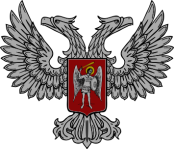 АДМИНИСТРАЦИЯ ГОРОДА ГОРЛОВКАРАСПОРЯЖЕНИЕглавы администрации21  ноября  2017 г.		                                                        № 980-рг. ГорловкаО внесении изменений в распоряжениеглавы администрации города Горловкаот 31 августа 2017 года № 708-р«Об утверждении перечня должностных лиц,   уполномоченных   составлять   протоколы  о  совершении    административных правонарушений»С целью оптимизации работы по составлению административных протоколов специалистами администрации Никитовского района г. Горловка, в соответствии с Постановлением Совета Министров Донецкой Народной Республики от                             02 июня 2014 года № 9-1 «О применении Законов на территории Донецкой Народной Республики в переходный период», (с изменениями), статьей 255 Кодекса Украины об административных правонарушениях, руководствуясь пунктом 4.1 раздела 4  Положения  об  администрации города Горловка, утвержденного распоряжением главы администрации от 13 февраля 2015 года № 1-рВнести изменения в распоряжение главы администрации города Горловка от  31 августа 2017 года № 708-р «Об утверждении перечня должностных лиц, уполномоченных составлять протоколы о совершении административных правонарушений», изложив пункт 14 в новой редакции:И. о. главы администрациигорода Горловка                				             	    И.С. Приходько№ п/пОрган, организацияДолжностные лицаСтатья кодекса об административных правонарушениях14.Администрация Никитовского района г. ГорловкаНачальник отдела жилищно-коммунального хозяйства, главный специалист и специалист 1 категории отдела;Начальник и главный специалист отдела потребительской инфраструктуры150, 152, 154152